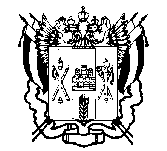 МИНИСТЕРСТВО ОБЩЕГО И ПРОФЕССИОНАЛЬНОГО ОБРАЗОВАНИЯРОСТОВСКОЙ ОБЛАСТИПРИКАЗ24.12.2013								№ 916г. Ростов-на-ДонуОб утверждении формы заявленияна участие в государственнойитоговой аттестации обучающихся попрограммам основного общего образования.В соответствии с постановлением  Правительства Российской Федерации  от 31.08.2013 г. № 755 «О федеральной информационной системе обеспечения проведения государственной итоговой аттестации обучающихся, освоивших основные образовательные программы основного общего и среднего общего образования, и приема граждан в образовательные организации для получения среднего профессионального и высшего образования и региональных информационных системах обеспечения проведения государственной итоговой аттестации обучающихся, освоивших основные образовательные программы основного общего и среднего общего образования» и  в целях единого подхода к формированию региональной информационной системыПРИКАЗЫВАЮ:       1. Утвердить форму заявления на участие в государственной итоговой аттестации обучающихся  по программам основного общего образования для обучающихся, освоивших основные общеобразовательные программы основного общего образования. (приложение) 2. Установить, что выпускники с ограниченными возможностями здоровья  (их законные представители) в целях определения необходимых для них условий проведения государственной итоговой аттестации  при подаче заявления на участие в государственной итоговой аттестации представляют: копию рекомендаций психолого-медико-педагогической комиссии;оригинал справки об установлении инвалидности, выданную федеральным государственным учреждением медико-социальной экспертизы    3.   Определить местами подачи заявлений на участие  в государственной  итоговой  аттестаций по  образовательным программам основного общего образования  образовательные организации, в которых  выпускники проходят обучение.    4. Рекомендовать муниципальным  органам, осуществляющим управление в сфере образования, ежегодно:4.1. В срок до 31 декабря размещать информацию о сроках подачи заявлений обучающимися на прохождение ими  государственной итоговой аттестации по образовательным программам основного общего образования, в том числе и по предметам по выбору на сайтах муниципальных органов, осуществляющих управление в сфере образования, в информационно-телекоммуникационной системе «Интернет».   4.2. Обеспечить внесение сведений в региональную информационную систему обеспечения проведения государственной итоговой аттестации обучающихся, освоивших основные образовательные программы основного общего и среднего общего образования. 5. Контроль   исполнения настоящего приказа возложить на заместителя министра Паршину  А.А.   Министр			            	                    		            Л.В.БалинаПриказ подготовлен сектором мониторингаи  обеспечения проведения государственной итоговой аттестации обучающихся,,заведующий сектором  В .В. ТарасовПриложение  к приказуМинобразования Ростовской областиот  24.12.2013       № 916Приложение  к приказуМинобразования Ростовской областиот  24.12.2013       № 916Приложение  к приказуМинобразования Ростовской областиот  24.12.2013       № 916Приложение  к приказуМинобразования Ростовской областиот  24.12.2013       № 916Приложение  к приказуМинобразования Ростовской областиот  24.12.2013       № 916Приложение  к приказуМинобразования Ростовской областиот  24.12.2013       № 916Приложение  к приказуМинобразования Ростовской областиот  24.12.2013       № 916Приложение  к приказуМинобразования Ростовской областиот  24.12.2013       № 916Приложение  к приказуМинобразования Ростовской областиот  24.12.2013       № 916ЗаявлениеЗаявлениеЗаявлениеЗаявлениеЗаявлениеЗаявлениеЗаявлениеЗаявлениеЗаявлениеЗаявлениеЗаявлениеЗаявлениеЗаявлениеЗаявлениеЗаявлениеЗаявлениеЗаявлениеЗаявлениеЗаявлениеЗаявлениеЗаявлениеЗаявлениеЗаявлениеЗаявлениеЗаявлениена участие в государственной итоговой аттестации по программам основного общего образования в 20____ годуна участие в государственной итоговой аттестации по программам основного общего образования в 20____ годуна участие в государственной итоговой аттестации по программам основного общего образования в 20____ годуна участие в государственной итоговой аттестации по программам основного общего образования в 20____ годуна участие в государственной итоговой аттестации по программам основного общего образования в 20____ годуна участие в государственной итоговой аттестации по программам основного общего образования в 20____ годуна участие в государственной итоговой аттестации по программам основного общего образования в 20____ годуна участие в государственной итоговой аттестации по программам основного общего образования в 20____ годуна участие в государственной итоговой аттестации по программам основного общего образования в 20____ годуна участие в государственной итоговой аттестации по программам основного общего образования в 20____ годуна участие в государственной итоговой аттестации по программам основного общего образования в 20____ годуна участие в государственной итоговой аттестации по программам основного общего образования в 20____ годуна участие в государственной итоговой аттестации по программам основного общего образования в 20____ годуна участие в государственной итоговой аттестации по программам основного общего образования в 20____ годуна участие в государственной итоговой аттестации по программам основного общего образования в 20____ годуна участие в государственной итоговой аттестации по программам основного общего образования в 20____ годуна участие в государственной итоговой аттестации по программам основного общего образования в 20____ годуна участие в государственной итоговой аттестации по программам основного общего образования в 20____ годуна участие в государственной итоговой аттестации по программам основного общего образования в 20____ годуна участие в государственной итоговой аттестации по программам основного общего образования в 20____ годуна участие в государственной итоговой аттестации по программам основного общего образования в 20____ годуна участие в государственной итоговой аттестации по программам основного общего образования в 20____ годуна участие в государственной итоговой аттестации по программам основного общего образования в 20____ годуна участие в государственной итоговой аттестации по программам основного общего образования в 20____ годуна участие в государственной итоговой аттестации по программам основного общего образования в 20____ годуРуководителю ________________________________________________                                                        (наименование образовательной  организации)Руководителю ________________________________________________                                                        (наименование образовательной  организации)Руководителю ________________________________________________                                                        (наименование образовательной  организации)Руководителю ________________________________________________                                                        (наименование образовательной  организации)Руководителю ________________________________________________                                                        (наименование образовательной  организации)Руководителю ________________________________________________                                                        (наименование образовательной  организации)Руководителю ________________________________________________                                                        (наименование образовательной  организации)Руководителю ________________________________________________                                                        (наименование образовательной  организации)Руководителю ________________________________________________                                                        (наименование образовательной  организации)Руководителю ________________________________________________                                                        (наименование образовательной  организации)Руководителю ________________________________________________                                                        (наименование образовательной  организации)Руководителю ________________________________________________                                                        (наименование образовательной  организации)Руководителю ________________________________________________                                                        (наименование образовательной  организации)Руководителю ________________________________________________                                                        (наименование образовательной  организации)______________________________________________________________________________________________________________________________________________________________________________________________________________________________________________________________________________________________________________________________________________________________________________________________________________________________________________________________________________________________________________________________________________________________________________________________________________________________________________________________________________________________________________________________________________________________________________________________________________________________________________________________________________________________________________________________________________________________________________________________________________________________________________________________________________________________________________________________________________________________________________________________________________________________________________________________________________________________________________________________________________________________________________________________________________________________________________________________________________________________________________________________________________________________________________________________________________________________________________________________________________________________________________________________________________________________Ф.И.О. _____________________________________________________________Ф.И.О. _____________________________________________________________Ф.И.О. _____________________________________________________________Ф.И.О. _____________________________________________________________Ф.И.О. _____________________________________________________________Ф.И.О. _____________________________________________________________Ф.И.О. _____________________________________________________________Ф.И.О. _____________________________________________________________Ф.И.О. _____________________________________________________________Ф.И.О. _____________________________________________________________Ф.И.О. _____________________________________________________________Ф.И.О. _____________________________________________________________Ф.И.О. _____________________________________________________________Ф.И.О. _____________________________________________________________________________________________________________________________________________________________________________________________________________________________________________________________________________________________________________________________________________________________________________________________________________________________________________________________________________________________________________________________________________________________________________________________________________________________________________________________________________________________________________________________________________________________________________________________________________________________________________________________________________________________________________________________________Я,прошу включить меня в списки участников государственной итоговой аттестации по программам основного общего образования по следующим общеобразовательным предметам:прошу включить меня в списки участников государственной итоговой аттестации по программам основного общего образования по следующим общеобразовательным предметам:прошу включить меня в списки участников государственной итоговой аттестации по программам основного общего образования по следующим общеобразовательным предметам:прошу включить меня в списки участников государственной итоговой аттестации по программам основного общего образования по следующим общеобразовательным предметам:прошу включить меня в списки участников государственной итоговой аттестации по программам основного общего образования по следующим общеобразовательным предметам:прошу включить меня в списки участников государственной итоговой аттестации по программам основного общего образования по следующим общеобразовательным предметам:прошу включить меня в списки участников государственной итоговой аттестации по программам основного общего образования по следующим общеобразовательным предметам:прошу включить меня в списки участников государственной итоговой аттестации по программам основного общего образования по следующим общеобразовательным предметам:прошу включить меня в списки участников государственной итоговой аттестации по программам основного общего образования по следующим общеобразовательным предметам:прошу включить меня в списки участников государственной итоговой аттестации по программам основного общего образования по следующим общеобразовательным предметам:прошу включить меня в списки участников государственной итоговой аттестации по программам основного общего образования по следующим общеобразовательным предметам:прошу включить меня в списки участников государственной итоговой аттестации по программам основного общего образования по следующим общеобразовательным предметам:прошу включить меня в списки участников государственной итоговой аттестации по программам основного общего образования по следующим общеобразовательным предметам:прошу включить меня в списки участников государственной итоговой аттестации по программам основного общего образования по следующим общеобразовательным предметам:прошу включить меня в списки участников государственной итоговой аттестации по программам основного общего образования по следующим общеобразовательным предметам:прошу включить меня в списки участников государственной итоговой аттестации по программам основного общего образования по следующим общеобразовательным предметам:прошу включить меня в списки участников государственной итоговой аттестации по программам основного общего образования по следующим общеобразовательным предметам:прошу включить меня в списки участников государственной итоговой аттестации по программам основного общего образования по следующим общеобразовательным предметам:прошу включить меня в списки участников государственной итоговой аттестации по программам основного общего образования по следующим общеобразовательным предметам:прошу включить меня в списки участников государственной итоговой аттестации по программам основного общего образования по следующим общеобразовательным предметам:прошу включить меня в списки участников государственной итоговой аттестации по программам основного общего образования по следующим общеобразовательным предметам:прошу включить меня в списки участников государственной итоговой аттестации по программам основного общего образования по следующим общеобразовательным предметам:прошу включить меня в списки участников государственной итоговой аттестации по программам основного общего образования по следующим общеобразовательным предметам:прошу включить меня в списки участников государственной итоговой аттестации по программам основного общего образования по следующим общеобразовательным предметам:прошу включить меня в списки участников государственной итоговой аттестации по программам основного общего образования по следующим общеобразовательным предметам:Дата рождения:Дата рождения:Дата рождения:Дата рождения:Дата рождения:Дата рождения:Дата рождения:Дата рождения:Дата рождения:Дата рождения:..Документ, удостоверяющий личность:Документ, удостоверяющий личность:Документ, удостоверяющий личность:Документ, удостоверяющий личность:Документ, удостоверяющий личность:Документ, удостоверяющий личность:Документ, удостоверяющий личность:Документ, удостоверяющий личность:Документ, удостоверяющий личность:Документ, удостоверяющий личность:Документ, удостоверяющий личность:Документ, удостоверяющий личность:СерияСерияНомерНомерНомерС порядком проведения экзаменов ознакомлен(а) _______________________________________________                                                                                      Дата                             ПодписьС порядком проведения экзаменов ознакомлен(а) _______________________________________________                                                                                      Дата                             ПодписьС порядком проведения экзаменов ознакомлен(а) _______________________________________________                                                                                      Дата                             ПодписьС порядком проведения экзаменов ознакомлен(а) _______________________________________________                                                                                      Дата                             ПодписьС порядком проведения экзаменов ознакомлен(а) _______________________________________________                                                                                      Дата                             ПодписьС порядком проведения экзаменов ознакомлен(а) _______________________________________________                                                                                      Дата                             ПодписьС порядком проведения экзаменов ознакомлен(а) _______________________________________________                                                                                      Дата                             ПодписьС порядком проведения экзаменов ознакомлен(а) _______________________________________________                                                                                      Дата                             ПодписьС порядком проведения экзаменов ознакомлен(а) _______________________________________________                                                                                      Дата                             ПодписьС порядком проведения экзаменов ознакомлен(а) _______________________________________________                                                                                      Дата                             ПодписьС порядком проведения экзаменов ознакомлен(а) _______________________________________________                                                                                      Дата                             ПодписьС порядком проведения экзаменов ознакомлен(а) _______________________________________________                                                                                      Дата                             ПодписьС порядком проведения экзаменов ознакомлен(а) _______________________________________________                                                                                      Дата                             ПодписьС порядком проведения экзаменов ознакомлен(а) _______________________________________________                                                                                      Дата                             ПодписьС порядком проведения экзаменов ознакомлен(а) _______________________________________________                                                                                      Дата                             ПодписьС порядком проведения экзаменов ознакомлен(а) _______________________________________________                                                                                      Дата                             ПодписьС порядком проведения экзаменов ознакомлен(а) _______________________________________________                                                                                      Дата                             ПодписьС порядком проведения экзаменов ознакомлен(а) _______________________________________________                                                                                      Дата                             ПодписьС порядком проведения экзаменов ознакомлен(а) _______________________________________________                                                                                      Дата                             ПодписьС порядком проведения экзаменов ознакомлен(а) _______________________________________________                                                                                      Дата                             ПодписьС порядком проведения экзаменов ознакомлен(а) _______________________________________________                                                                                      Дата                             ПодписьС порядком проведения экзаменов ознакомлен(а) _______________________________________________                                                                                      Дата                             ПодписьС порядком проведения экзаменов ознакомлен(а) _______________________________________________                                                                                      Дата                             ПодписьС порядком проведения экзаменов ознакомлен(а) _______________________________________________                                                                                      Дата                             ПодписьС порядком проведения экзаменов ознакомлен(а) _______________________________________________                                                                                      Дата                             ПодписьНе возражаю против использования моих персональных данных при обработке в информационной системе обеспечения и проведения государственной итоговой аттестации.Не возражаю против использования моих персональных данных при обработке в информационной системе обеспечения и проведения государственной итоговой аттестации.Не возражаю против использования моих персональных данных при обработке в информационной системе обеспечения и проведения государственной итоговой аттестации.Не возражаю против использования моих персональных данных при обработке в информационной системе обеспечения и проведения государственной итоговой аттестации.Не возражаю против использования моих персональных данных при обработке в информационной системе обеспечения и проведения государственной итоговой аттестации.Не возражаю против использования моих персональных данных при обработке в информационной системе обеспечения и проведения государственной итоговой аттестации.Не возражаю против использования моих персональных данных при обработке в информационной системе обеспечения и проведения государственной итоговой аттестации.Не возражаю против использования моих персональных данных при обработке в информационной системе обеспечения и проведения государственной итоговой аттестации.Не возражаю против использования моих персональных данных при обработке в информационной системе обеспечения и проведения государственной итоговой аттестации.Не возражаю против использования моих персональных данных при обработке в информационной системе обеспечения и проведения государственной итоговой аттестации.Не возражаю против использования моих персональных данных при обработке в информационной системе обеспечения и проведения государственной итоговой аттестации.Не возражаю против использования моих персональных данных при обработке в информационной системе обеспечения и проведения государственной итоговой аттестации.Не возражаю против использования моих персональных данных при обработке в информационной системе обеспечения и проведения государственной итоговой аттестации.Не возражаю против использования моих персональных данных при обработке в информационной системе обеспечения и проведения государственной итоговой аттестации.Не возражаю против использования моих персональных данных при обработке в информационной системе обеспечения и проведения государственной итоговой аттестации.Не возражаю против использования моих персональных данных при обработке в информационной системе обеспечения и проведения государственной итоговой аттестации.Не возражаю против использования моих персональных данных при обработке в информационной системе обеспечения и проведения государственной итоговой аттестации.Не возражаю против использования моих персональных данных при обработке в информационной системе обеспечения и проведения государственной итоговой аттестации.Не возражаю против использования моих персональных данных при обработке в информационной системе обеспечения и проведения государственной итоговой аттестации.Не возражаю против использования моих персональных данных при обработке в информационной системе обеспечения и проведения государственной итоговой аттестации.Не возражаю против использования моих персональных данных при обработке в информационной системе обеспечения и проведения государственной итоговой аттестации.Не возражаю против использования моих персональных данных при обработке в информационной системе обеспечения и проведения государственной итоговой аттестации.Не возражаю против использования моих персональных данных при обработке в информационной системе обеспечения и проведения государственной итоговой аттестации.Не возражаю против использования моих персональных данных при обработке в информационной системе обеспечения и проведения государственной итоговой аттестации.Не возражаю против использования моих персональных данных при обработке в информационной системе обеспечения и проведения государственной итоговой аттестации.Подпись ________________________                                           Расшифровка__________________________Подпись ________________________                                           Расшифровка__________________________Подпись ________________________                                           Расшифровка__________________________Подпись ________________________                                           Расшифровка__________________________Подпись ________________________                                           Расшифровка__________________________Подпись ________________________                                           Расшифровка__________________________Подпись ________________________                                           Расшифровка__________________________Подпись ________________________                                           Расшифровка__________________________Подпись ________________________                                           Расшифровка__________________________Подпись ________________________                                           Расшифровка__________________________Подпись ________________________                                           Расшифровка__________________________Подпись ________________________                                           Расшифровка__________________________Подпись ________________________                                           Расшифровка__________________________Подпись ________________________                                           Расшифровка__________________________Подпись ________________________                                           Расшифровка__________________________Подпись ________________________                                           Расшифровка__________________________Подпись ________________________                                           Расшифровка__________________________Подпись ________________________                                           Расшифровка__________________________Подпись ________________________                                           Расшифровка__________________________Подпись ________________________                                           Расшифровка__________________________Подпись ________________________                                           Расшифровка__________________________Подпись ________________________                                           Расшифровка__________________________Подпись ________________________                                           Расшифровка__________________________Подпись ________________________                                           Расшифровка__________________________Подпись ________________________                                           Расшифровка__________________________